          VERKSAMHETSBERÄTTELSE
         Styrelsen får för verksamhetsåret 2020 avge följande berättelse.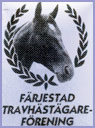 Styrelsens sammansättning 2020:Anders Holmqvist (ordf.)			Lena Karlsson
Lars Andersson (v. ordf.)			Magnus Nilsson
Maria Holm (sekr.)			Anders Nordström
Stig Fröding (kassör)			Ann-Louise Wernby
Kjell Johansson			Henrietta WirolaAdjungerad till styrelsen har varit John-Erik Axelsson.Styrelsen har under året haft fyra protokollförda möten, samt telefonkontakter.Årsmötet avhölls den 5 augusti 2020, mycket försenat pga den rådande pandemin. Möte avhölls i travrestaurangen där de närvarande 15 medlemmarna  spreds ut på behörigt avstånd enligt dåvarande restriktioner. Ordförande hälsade alla välkomna och informerade om verksamheten i centralförbundet Travhästägarna samt  om verksamheten i lokalavdelningen. Medlemsantalet var vid årsskiftet 2020/2021 158 inklusive hedersmedlemmar.Magnus Nilsson i Hästägareföreningens styrelse har även ingått i Färjestad Travsällskaps styrelse. Ordförande Anders Holmqvist har varit adjungerad till samtliga möten. Till Travhästägarnas årsmöte 2020-08-19 viaTeams var Färjestad Travhästägareföreningens delegater Anders Holmqvist och Ann-Louise Wernby. Under 2020 har Anders Holmqvist har varit sammankallande i Travhästägarnas valberedning.
 Lars Andersson har varit revisorsuppleant.

Den planerade Hästägaredagen den 25 maj blev av förklarliga skäl inställde, dock kördes våra traditionella lopp Hästägarekannan för kallblod och Hästägarepokalen för varmblod. Hästägarekannan vanns av norskägde gästen Hof Loyd, tränad av Eivind Gravdal och körd av Björn Goop. Hästägarepokalen vanns av finskägde gästen B.W.T Caesar, körd och tränad av Tuomas Korvenoja.Hästägareföreningen sponsrade olika bygdetrav och Ponnyföreningen. Vi har också varit medfinansiärer till projektet ”Travrikeuppfödarna”.Under verksamhetsåret har föreningen tillsammans med Färjestads Travsällskap utsett månadens hästägare bland banans hästägare: Januari: Emma Rattfält, Kil  Februari: Håkan Arvidsson, KilMars: Berne Gustavsson, Vålberg April: Easy KB, Lennart Olsson mfl, Karlstad 
Maj: Jan-Erik Lundqvist, Sunne Juni: Jörn Stamm, Norge
Juli: Bo K Eriksson mfl, Karlstad Augusti: Bengt Berg, Karlstad
 September: Mikael J Andersson, Karlstad  Oktober: Jonas Moberg mfl, Kila November: Lillemor Ivarsson och Tomas Dahlberg, Karlstad December: Håkan Andersson, Karlstad Årets hästägare 2020: Stall Flacking & Berg AB med följande motivering:
De senaste årens samarbete mellan Isabell Flacking och Bengt Berg har gradvis ökat det lilla stallets framgångar. 2020 resulterade detta i 9 segrar på 47 starter med stallets 4 startande hästar. Hästarna tränas också av ägarna, och att ett förhållandvis litet amatörstall kan hävda sig så bra gör  att valet av årets hästägare känns både glädjande och rätt!Kvartalshästen som i samarbete med AGRIA introducerades detta år, och som tillfaller en av våra medlemmar ägd/delägd häst som gjort bra presationer, blev:
Kvartal 1: Bill Gates, ägare Stall Arvidsson AB mfl, tränare Björn Goop.
Kvartal 2: Deal Is A Deal, ägare AB Erik Berglöf och Lotten HB (Leif Danielsson), tränare Erik Berglöf.
Kvartal 3: Eraja Jaam, ägare Jonas Moberg mfl, tränare Jonas Moberg
Kvartal 4: Legendaria Zon, ägare Torbjörn och Madelene Ohlzon, tränare Björn Goop-Hästägareföreningens medlemmar erhåller 15% rabatt på personligt inköp i travrestaurangen, Café Copiad och Stallmästargården/Copiad. Hästägarelogen är som vanligt välbesökt på tävlingsdagar.
Genom vår riksorganisation Travhästägarna har vi fina rabatter på drivmedel hos CirkleK, hästförsäkring på Agria och boende på Best Western. Läs mer om detta på www.travhastagarna.se/erbjudanden.Stort tack till Färjestadstravets personal för gott samarbete under året.
Styrelsen tackar sina medlemmar för det gångna verksamhetsåret.Karlstad den 30 juni 2020Anders Holmqvist	Lars Andersson	Maria Holm
Ann-Louise Wernby 	Stig Fröding   	    	Kjell Johansson
Lena Karlsson 		Magnus Nilsson	 Anders Nordström
Henrietta Wirola			